REPUBLIKA HRVATSKAVARAŽDINSKA ŽUPANIJAGRAD VARAŽDINVI. osnovna škola VaraždinDimitrija Demetra 13tel. +385 42 260 343fax. +385 42 260 343e-mail: ured@os-sesta-vz.skole.hr web: www.os-sesta-vz.skole.hrKLASA: 400-04/24-01/1URBROJ: 2186-102-01-24-1U Varaždinu 14.3.2024.GODIŠNJI IZVJEŠTAJ O IZVRŠENJU FINANCIJSKOG PLANA VI. OSNOVNE ŠKOLE VARAŽDIN ZA 2023. GODINUUvodZakonom o proračunu (NN 144/21) koji je stupio na snagu 1. siječnja 2022. godine i  Pravilnikom o polugodišnjem i godišnjem izvještaju o izvršenju proračuna i financijskog plana (NN 85/23) koji je stupio na snagu 25. srpnja 2023. godine propisani su novi sadržaj i oblik polugodišnjeg i godišnjeg izvještaja o izvršenju proračuna i financijskog plana proračunskih i izvanproračunskih korisnika te je propisana obveza sastavljanja i dostave polugodišnjeg i godišnjeg izvještaja o izvršenju financijskog plana na usvajanje upravljačkom tijelu (školskom odboru).Prema uputama Upravnog odjela za društvene djelatnosti grada Varaždina izrađen je plan prihoda i rashoda za 2023. godinu i projekcije za 2024. i 2025.godinu. U 2023. godini usvojene su dvije Odluke o financiranju nužnih rashoda i izdataka Grada Varaždina i proračunskih korisnika za razdoblje od 1.siječnja do 31. ožujka 2023. godine te za razdoblje 1. siječnja do 30. lipnja 2023. godine. Na 2. sjednici 5. svibnja 2023. godine Gradsko vijeće donosi Proračun Grada Varaždina i proračunskih korisnika za 2023. godinu i projekcije za 2024. i 2025.godinu. Na 4. sjednici 26. rujna usvojene su I. izmjene i dopune financijskog plana, a na 6. sjednici 20. prosinca II. izmjene i dopune te su potonje uvrštene u godišnji izvještaj o izvršenju za 2023. godinu.Godišnji izvještaj o izvršenju financijskog plana sadrži:Zakonske i druge pravne osnove na kojima se zasniva program rada školeIzvršenje općeg dijela financijskog plana za razdoblje 1.1. - 31.12.2023. godineIzvršenje posebnog dijela financijskog plana za razdoblje od 1.1. - 31.12.2023. godinePosebni izvještajiZakonske i druge pravne osnove na kojima se zasniva program rada školeDjelatnost osnovne škole ostvaruje se u skladu s odredbama:Zakona o odgoju i obrazovanju u osnovnim i srednjim školama (NN br. 87/08., 86/09., 92/10., 105/10., 90/11., 5/12., 16/12., 86/12., 126/12., 94/13., 152/14., 07/17., 68/18., 98/19., 64/20., 151/22., 155/23., 156/23.),Zakona o ustanovama (NN br. 76/93., 29/97., 47/99., 35/08., 127/19., 151/22.),Zakona o proračunu (NN br. 144/21.),Pravilnika o proračunskim klasifikacijama (NN br. 26/10., 120/13. 1/20.),Pravilnika o proračunskom računovodstvu i računskom planu (NN br. 124/14., 115/15., 87/16., 3/18., 126/19., 108/20.),Pravilnika o financijskom izvještavanju u proračunskom računovodstvu (NN br. 37/22.),Pravilnika o polugodišnjem i godišnjem izvještaju o izvršenju proračuna i financijskog plana ( NN broj 85/23.),Zakona o fiskalnoj odgovornosti (NN br. 111/18., 83/23.) i Uredbe o sastavljanju i predaji Izjave o fiskalnoj odgovornosti i izvještaja o primjeni fiskalnih pravila (NN br. 95/19.)Uputama za izradu proračuna Grada Varaždina za razdoblje 2023.-2025.,Godišnjim planom i programom rada za šk. god. 2022./2023. i 2023./2024.Školskim kurikulumom VI. osnovne škole Varaždin za šk. god. 2022./2023. i 2023./2024.Izvršenje općeg dijela financijskog plana za razdoblje 1.1. - 31.12.2023. godinePrihodi i primici, rashodi i izdaci Financijskog plana VI. Osnovne škole Varaždin ostvareni u razdoblju 1. siječnja do 31. prosinca 2023. godine iskazani su u Općem dijelu financijskog plana na Računu prihoda i rashoda i na Računu financiranja kako slijedi:Iz sažetka Računa prihoda i rashoda i računa financiranja vidljivo je da su u izvještajnom razdoblju ostvareni ukupni prihodi i primici u iznosu od 2.786.649,44 € te realizirani ukupni rashodi i izdaci u iznosu od 2.753.011,57 €. Rezultat izvještajnog razdoblja je višak prihoda u iznosu 33.637,87 €.Udio realiziranih prihoda u izvještajnom razdoblju u odnosu na tekući plan iznosi 100,73 %, dok je udio realiziranih rashoda 99,14 %. S obzirom na navedene udjele očekivano je ostvarenje viška prihoda nad rashodima. Navedeni veći udio realiziranih prihoda u odnosu na tekući plan naspram realiziranih rashoda rezultat je plaćanja značajnijih iznosa obveza iz 2022. godine u siječnju 2023. godine od strane nadležnog proračuna te podmirenja velikog udjela obveza iz tekuće godine do kraja izvještajnog razdoblja odnosno manjeg iznosa preostalih obveza iz tekuće godine u siječnju 2024. godine.Obrazloženje prenesenog manjka iz prethodne godine i manjka za prijenos u iduće razdobljeSukladno financijskim izvještajima koje je VI. osnovna škola sastavila za razdoblje I.-XII. 2023. godine te provedenim korekcijama viška odnosno manjka prihoda poslovanja iz prethodnih razdoblja u tekućem izvještajnom razdoblju u sažetku računa prihoda i rashoda i računa financiranja iskazan je donos manjka iz prethodne/ih godina u iznosu 79.766,90 €.S obzirom da je u izvještajnom razdoblju tekuće godine iskazan višak prihoda u iznosu 33.637,87 € u iduće izvještajno razdoblje prenesen je manjak prihoda u iznosu 46.129,03 €. Iskazani višak prihoda u tekućem izvještajnom razdoblju odnosi se na višak proračunskih prihoda u iznosu 13.573,23 € i višak vanproračunskih odnosno namjenskih, vlastitih i ostalih prihoda te donacija u iznosu 20.064,64 €. Donos manjka iz prethodne/ih godina odnosi se na manjak proračunskih prihoda u iznosu 74.688,84 € i manjak vanproračunskih odnosno namjenskih, vlastitih i ostalih prihoda te donacija u iznosu 5.078,06 €. Sukladno navedenom, preneseni manjak prihoda u iduće izvještajno razdoblje odnosi se na manjak proračunskih prihoda u iznosu 61.115,61 € te višak vanproračunskih odnosno namjenskih, vlastitih i ostalih prihoda te donacija u iznosu 14.986,58 €.Obrazloženje ostvarenja prihoda i primitaka, rashoda i izdatakaGodišnjim izvještajem o izvršenju Financijskog plana Škole za 2023. godinu iskazani su podaci o planiranim prihodima i primicima i rashodima i izdacima kroz Izvorni plan i Tekući plan te podaci o njihovu godišnjem izvršenju u tekućoj kao i u prethodnoj godini tj. uspoređuju se podaci o godišnjem izvršenju sa financijskim planom za cijelu proračunsku godinu. Tekući plan jednak je Izvornom planu te isti nije posebno dodatno prikazan.PRIHODI I PRIMICIUkupni prihodi i primici (skupina 6 i 7) ostvareni su u izvještajnom razdoblju u iznosu od  2.786.649,44 € što je za 21,64 % više u odnosu na ostvarenje prihoda za prošlogodišnje izvještajno razdoblje, i čini 100,73 % ostvarenja od godišnjeg plana.Rekapitulacija prihoda po skupinama računa:U strukturi ukupno izvršenih prihoda najveći je udio prihoda od subjekata unutar opće države (prvenstveno MZO) s 66,43 %.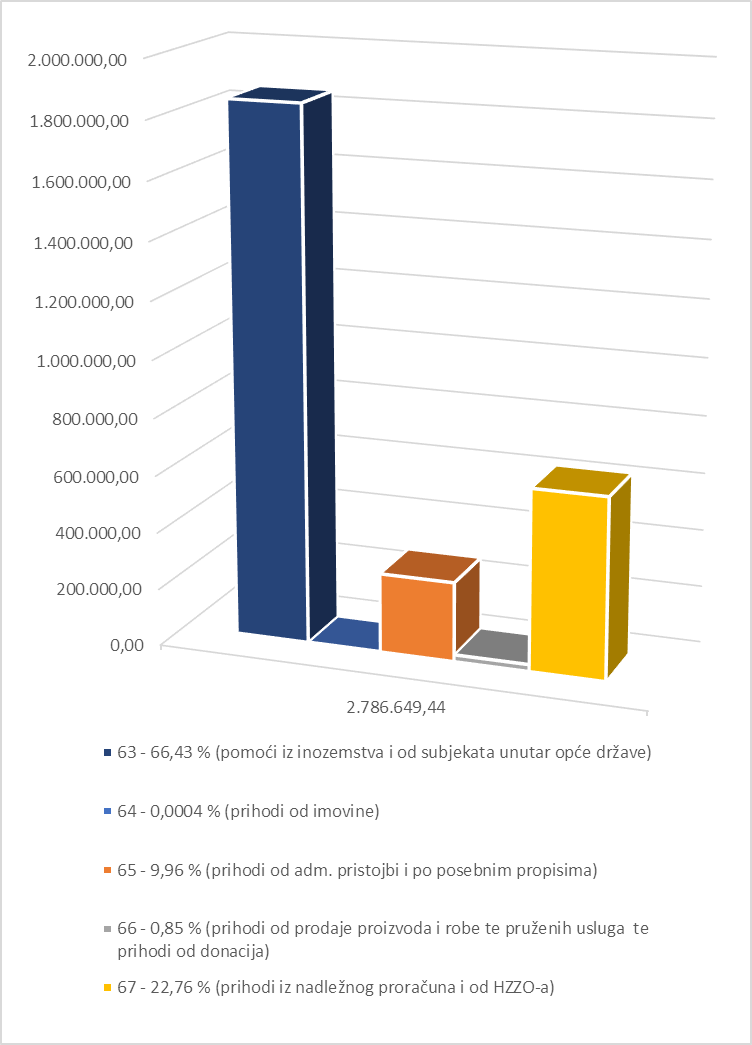 Prihodi od pomoći (skupina 63) ostvareni su 99,43 % u odnosu na godišnji financijski plan. U ovu skupinu konta spadaju prihodi koje je škola ostvarila:iz državnog proračuna za financiranje rashoda za plaće, prijevoza na posao i s posla, materijalnih prava zaposlenih te naknada za nezapošljavanje osoba s invaliditetomiz državnog proračuna za financiranje rashoda mentorstva učitelja, rashoda za naknade roditeljima za prijevoz učenika s teškoćama u školu i iz škole, rashoda za potrebe održavanja županijskih stručnih vijeća i edukacije voditelja ŽSV-a, rashoda za troškove službenih putovanja nastale u okviru sudjelovanja učitelja u provođenju aktivnosti Nacionalnog centra za vanjsko vrednovanje obrazovanja, rashoda za namirnice za besplatnu prehranu učenika, rashoda za nabavu higijenskih menstrualnih potrepština, rashoda za financiranje školskog pribora za učenike raseljene iz Ukrajine te rashoda za financiranje projekata u sklopu izvannastavnih aktivnostiiz državnog proračuna za financiranje rashoda za nabavu knjiga za školsku knjižnicu i udžbenikaiz proračuna Varaždinske županije za financiranje naknada za članove povjerenstava na županijskim natjecanjima i smotrama te za rashode organizacije županijskog natjecanja iz povijesti i županijske smotre iz građanskog odgoja.Prihodi od tekućih pomoći iz državnog proračuna (osnovni račun 63612) ostvareni su 99,44 %, prihodi od kapitalnih pomoći iz državnog proračuna (osnovni račun 636220) ostvareni su 97,43 %, a prihodi od pomoći iz proračuna Varaždinske županije (osnovni račun 63613) 99,48 % u odnosu na godišnji plan.Prihodi od imovine (skupina 64) ostvareni su 73,00 % u odnosu na godišnji financijski plan. U ovu skupinu konta spadaju prihodi koje je škola ostvarila na kamate na neutrošena vlastita sredstva iz prethodnog razdoblja odnosno na deponirana sredstva kod poslovnih banaka (osnovni račun 64132).Prihodi od administrativnih pristojbi i po posebnim propisima (skupina 65)  ostvareni su 109,17% u odnosu na godišnji plan. U ovu skupinu konta spadaju sredstva koja se odnose na:sufinanciranje cijene usluga produženog boravka i prehrane učenika te participacije u ostalim nastalim troškovima - za učeničku štampu, dodatne nastavne materijale, za izlete, ekskurzije, škole u prirodi i ostalu izvanučioničku nastavu, troškove fotografiranja, premije osiguranja učenika i sl. dodatne uslugeprihode od refundacije šteta od osiguravajućeg društvaostale prihode za posebne namjene - naknada troškova učenika za nastale štete, prihod od povrata sredstava Fonda za zaštitu okoliša i energetsku učinkovitost u svezi naknade za emisiju CO2 za 2015. godinusredstva od zaposlenika za korištenje usluge prehrane u školiPrihodi od sufinanciranja cijene usluge, participacije i slično (osnovni račun 65264) ostvareni su 108,98 %, prihodi s naslova osiguranja i refundacije štete (osnovni račun 65267) 162,12 %, a ostali prihodi za posebne namjene (osnovni račun 65268) 99,35 %  u odnosu na godišnji plan.Prihodi na ovoj skupini realizirani su u odnosu na godišnji plan iznad procijenjenih iznosa, međutim u skladu sa člankom 53. stavak 3. Zakona o proračunu rashodi i izdaci financirani iz namjenskih prihoda se mogu izvršavati do visine uplaćenih odnosno prenesenih sredstava tj. iznad planiranih iznosa.Prihodi od prodaje proizvoda i robe te pruženih usluga i prihodi od donacija (skupina 66)  ostvareni su 108,49% u odnosu na godišnji plan. U ovu skupinu konta spadaju sredstva koja se odnose na:prodaju proizvoda učeničke zadrugepružene usluge najma športske dvorane i ostalih prostora školesufinanciranje troškova sportskih natjecanja učenika od strane Hrvatskog školskog sportskog savezadonacije od trgovačkih društava, neprofitnih organizacija i fizičkih osobaPrihodi od prodaje proizvoda učeničke zadruge (osnovni račun 66141) ostvareni su 102,79 %, prihodi od pruženih usluga najma športske dvorane (osnovni račun 66151) 113,17 %, tekuće donacije od fizičkih osoba (osnovni račun 66312) 99,99 %, prihodi od Hrvatskog školskog sportskog saveza i Gradskog društva Crvenog križa Varaždin (osnovni račun 66312) 75,22 %, tekuće donacije od trgovačkih društava (osnovni račun 663130) 104,70 %, a kapitalne donacije od trgovačkih društava (osnovni račun 66323) 99,44 %  u odnosu na godišnji plan.Neki prihodi na ovoj skupini realizirani su u odnosu na godišnji plan iznad procijenjenih iznosa, a neki u manjem opsegu u odnosu na planirano, međutim u skladu sa člankom 55. stavak 3. Zakona o proračunu isti su se izvršavali najviše do visine uplaćenih odnosno prenesenih sredstava.Prihodi iz nadležnog proračuna (skupina 67) ostvareni su 100,89% u odnosu na godišnji plan, a odnose se na opće prihode i primitke i na decentralizirana sredstva od osnivača Grada Varaždina. Iz decentraliziranih sredstava financiraju se opći materijalni i financijski rashodi te rashodi za nabavu nefinancijske imovine i dodatna ulaganja na nefinancijskoj imovini. Iz općih prihoda financiraju se rashodi za zaposlene u projektima; „SPAS“ (prehrana socijalno ugroženih učenika),, „PONOS“ (pomoćnici u nastavi), „Psiholozi u osnovnim školama“ i sufinanciraju rashodi zaposlenih u produženom boravku, materijalni rashodi u spomenutim projektima i projektima „Dječji participativni proračun“, „Školski medni dan“, „Školsko mlijeko“, „Školsko voće“, „Koracima do znanja u osnovnim školama“, dodatnim i dopunskim aktivnostima, ostali materijalni rashodi te rashodi za nabavu nefinancijske imovine i dodatna ulaganja na nefinancijskoj imovini u potrebnim iznosima iznad iskorištenih limita sredstava decentralizacije te naknade građanima i kućanstvima u naravi u okviru projekta „Drugi obrazovni materijal za učenike OŠ“.U ovoj skupini konta prihoda sredstva su grupirana prema namijeni za podmirenje slijedećih skupina obveza:podmirenje obveza za rashode poslovanjapodmirenje obveza za nabavu nefinancijske imovine i obveza za dodatna ulaganja na nefinancijskoj imovini.Prihodi iz nadležnog proračuna za financiranje rashoda poslovanja (osnovni račun 67111) ostvareni su 101,43 %, dok su prihodi iz nadležnog proračuna za financiranje rashoda za nabavu nefinancijske imovine i dodatna ulaganja na nefinancijskoj imovini (osnovni račun 67121) ostvareni 97,26 % u odnosu na godišnji plan.Prihodi od prodaje proizvedene dugotrajne imovine (skupina 72)Škola u 2023. godini nije imala nikakvih prihoda od prodaje nefinancijske imovine.RASHODI I IZDACIUkupni rashodi i izdaci (skupina 3 i 4) ostvareni su u izvještajnom razdoblju u iznosu od  2.753.011,57 € što je za 17,17 % više u odnosu na ostvarenje rashoda za prošlogodišnje izvještajno razdoblje, i čini 99,14 % ostvarenja od godišnjeg plana.Rekapitulacija rashoda po skupinama računa:U strukturi ukupno izvršenih rashoda udio rashoda poslovanja je 96,22 %, a udjel rashoda za nabavu nefinancijske imovine i dodatna ulaganja na nefinancijskoj imovini iznosi 3,78 %.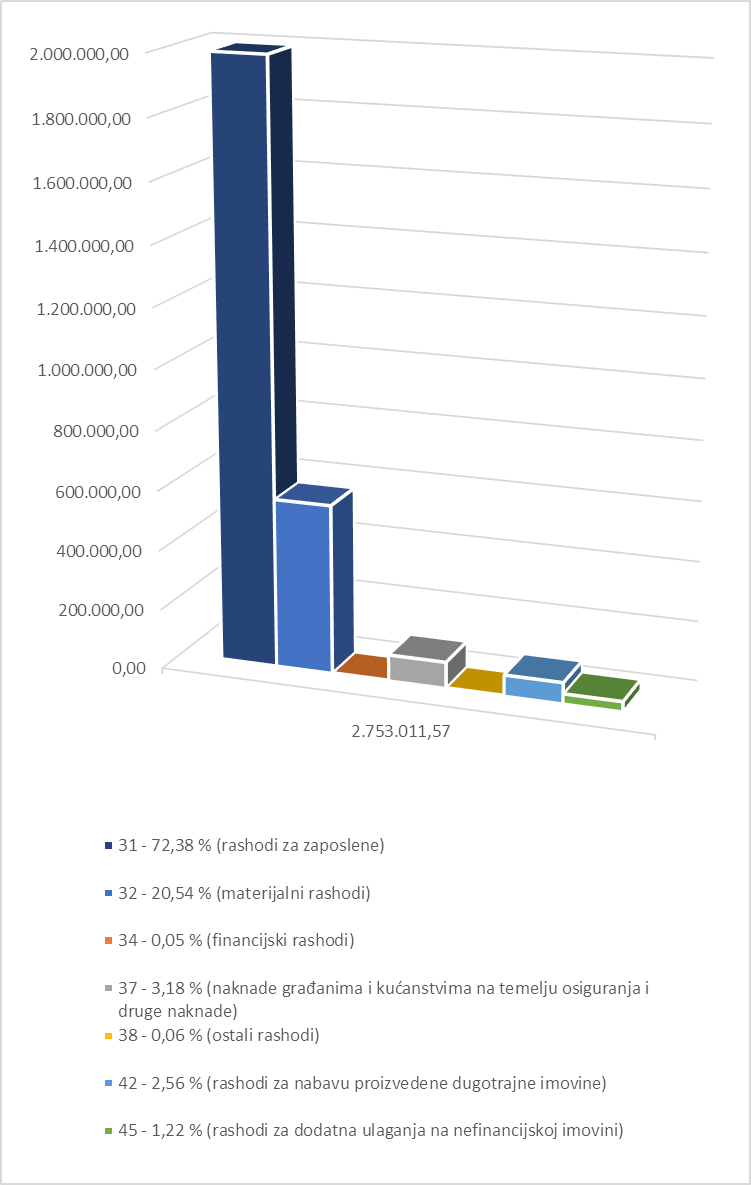 Detaljniji prikaz izvršenja rashoda na razini podskupine i odjeljka dan je, sukladno Pravilniku o polugodišnjem i godišnjem izvještaju o izvršenju proračuna i financijskog plana ( NN broj 85/23.) u Izvještaju o prihodima i rashodima po ekonomskoj klasifikaciji dok se u godišnjem izvještaju o izvršenju financijskog plana daju dodatna obrazloženja uz Izvještaj po programskoj klasifikaciji u Posebnom dijelu Izvještaja.Rashodi za zaposlene (skupina 31)  realizirani su 99,50% u odnosu na godišnji plan odnosno 17,16% više u odnosu na 2022. godinu. U ovu skupinu konta spadaju rashodi koji se odnose na:bruto plaće zaposlenikamaterijalna prava zaposlenika (regres, božićnica, jubilarne nagrade i pomoći, dar djeci…)doprinose na plaćeRashodi za zaposlene rasli su zbog povećanja osnovice za izračun plaća u 2023. godini, povećanja broja zaposlenika te uvođenja privremenog dodatka na plaću, a po povećanoj stopi od 25,48% su rasli rashodi za materijalna prava zaposlenika zbog povećanih iznosa regresa, božićnice i ostalih materijalnih prava ugovorenih kolektivnim ugovorima.Materijalni rashodi (skupina 32)  realizirani su 97,77% u odnosu na godišnji plan odnosno 5,94% više u odnosu na 2022. godinu. U ovu skupinu konta spadaju rashodi koji se odnose na:naknade troškova zaposlenima - troškovi službenih putovanja (naknade za smještaj, prijevoz i dnevnice), stručnih usavršavanja svih zaposlenika (kotizacije), naknade po osnovi korištenja privatnog automobila u službene svrhe (loko vožnja), naknada troškova prijevoza na posao i s poslarashode za materijal i energiju - uredski materijal i ostali materijalni rashodi (potrošni uredski materijal, papir, toneri, literatura, materijal i sredstva za čišćenje i održavanje, materijal za higijenske potrebe, razni materijal za nastavu i ostali materijal za potrebe redovnog poslovanja), rashodi za energiju (električna energija, plin, motorni benzin), materijal i dijelovi za tekuće i investicijsko održavanje (materijali za bojanje, popravke), sitni inventar i zaštitna odjeća i obuća (domari, spremačice, kuharice), rashodi za namirnice za prehranu učenika i organizaciju raznih manifestacija (županijska natjecanja), osnovni i pomoćni materijal za školsku zadrugu i za izradu nefinancijske imovine u vlastitoj režijirashode za usluge - usluge telefona, pošte i prijevoza, usluge tekućeg i investicijskog održavanja (školskih prostorija, inventara, računala i ostale opreme), usluge promidžbe i informiranja (oglasi u javnim glasilima vezani uz javnu nabavu i usluge iznajmljivanja školske dvorane), komunalne usluge (komunalna naknada i naknada za uređenje voda, skupljanje i zbrinjavanje otpada, vodne usluge), zakupnine i najamnine (najam multifunkcijskih - print/scan/copy uređaja), zdravstvene usluge (obvezni i preventivni zdravstveni pregledi zaposlenika, sistematski pregledi zaposlenika, sanitarni pregledi, mikrobiološka ispitivanja u školskoj kuhinji, dezinsekcija), intelektualne i osobne usluge (usluge po ugovorima o djelu i autorskom djelu, pravna savjetovanja, vođenje postupaka ovrhe), računalne usluge (naknade za zaprimanje e-računa, usluge podrške u primjeni programa za riznično poslovanje, ostale računalne usluge) i ostale usluge (grafičke i tiskarske usluge i usluge uvezivanja, usluge otiska i skeniranja na multifunkcijskom uređaju u najmu, usluge vođenja poslova zaštite na radu, osposobljavanja za rad na siguran način i sl., usluge čišćenja i pranja, usluge kontrole i ispitivanja vatrogasnih aparata i hidrantske mreže, usluge izrade ključeva, usluge izrade školskih obilježja, sudjelovanje u programima - kotizacije za Theaterspiele, Mathfest... )ostale nespomenute rashode poslovanja - premije osiguranja, troškovi reprezentacije, članarine (udruga Lijepa naša, Zajednica osnovnih škola, udruga učeničkog zadrugarstva, udruga ravnatelja osnovnih škola), pristojbe za provjeru vjerodostojnosti diploma, ostali nespomenuti rashodi (e-paket FINA-e)Materijalni rashodi porasli su u odnosu na 2022. godinu najviše zbog rasta naknada troškova zaposlenima (7,10% više u odnosu na 2022. godinu) i rashoda za materijal i energiju (10,56% više u odnosu na 2022. godinu). Naknade troškova zaposlenima porasle su prvenstveno zbog porasta naknada za troškove prijevoza na posao i s posla (zbog povećanog broja zaposlenika i rasta cijene i naknada prijevoza). Rashodi za materijal i energiju porasli su najviše zbog porasta cijena, ali i količine namirnica za prehranu učenika, zatim zbog porasta i cijene i količine nabavljenog materijala za održavanje kao i sitnog inventara. Također je porasla naručena količina, a nešto manje i cijena raznog potrošnog i higijenskog materijala.Financijski rashodi (skupina 34)  realizirani su 91,43% u odnosu na godišnji plan odnosno 20,49% u odnosu na 2022. godinu. U ovu skupinu konta spadaju rashodi koji se odnose na bankarske usluge i usluge platnog prometa te zatezne kamate.Razlog zbog kojeg je realizacija u tekućoj godini bila znatno manja nego u prethodnoj leži u činjenici da su u prethodnoj godini na poziciji zateznih kamata iskazane kamate nastale zbog isplata po sudskim presudama. Razlike plaća po sudskim presudama u cijelosti su isplaćene do kraja prošle godine.Iznos rashoda za platni promet koji čini najveći udio u strukturi financijskih rashoda u tekućoj godini je niži u odnosu na prethodnu godinu s obzirom na manji iznos naplata prihoda od strane roditelja zbog uvođenja besplatne prehrane učenika od strane MZO-a pa se samim time ista nije fakturirala.Naknade građanima i kućanstvima (skupina 37)  realizirane su 99,99% u odnosu na godišnji plan odnosno 96,09% u odnosu na 2022. godinu. U ovu skupinu konta spadaju rashodi za nabavu udžbenika radnog karaktera i radnih bilježnica za učenike kao i naknade u novcu roditeljima učenika sa teškoćama u razvoju za prijevoz u školu i iz škole.Ostali rashodi (skupina 38)  realizirani su 100% u odnosu na godišnji plan. U 2022. godini škola nije imala iskazanih ostalih rashoda. U ovu skupinu konta spadaju rashodi za tekuće donacije u naravi – higijenski ulošci za učenice u svrhu smanjenja menstrualnog siromaštva.Rashodi za nabavu proizvedene dugotrajne imovine (skupina 42)  realizirani su 98,77% u odnosu na godišnji plan odnosno gotovo šest puta više u odnosu na 2022. godinu. U ovu skupinu konta spadaju rashodi koji se odnose na:postrojenja i opremu – namještaj, računala i računalna oprema, projektori i interaktivne ploče, oprema za održavanje i zaštitu (klima uređaji), sportska i glazbena oprema, uređaji, strojevi i oprema za ostale namjene (uređaji i oprema za školsku kuhinju, perilice, zamrzivači, razni alati i oprema)knjige za školsku knjižnicu i besplatne udžbenikeRealizirani iznos za knjige za školsku knjižnicu i besplatne udžbenike na otprilike je istoj razini kao i prethodne godine, međutim značajno su porasli rashodi za opremanje školske kuhinje zbog početka samostalne pripreme ručkova krajem godine (za oko deset puta) kao i rashodi za računala i računalnu opremu, namještaj, projektore i interaktivne ploče (za oko tri puta više).Rashodi za dodatna ulaganja na nefinancijskoj imovini (skupina 45)  realizirani su 99,98% u odnosu na godišnji plan odnosno za više od šest puta od iznosa realiziranog u 2022. godini. U ovu skupinu konta spadaju dodatna ulaganja na građevinskim objektima.U tekućoj godini izvršeno je dodatno uređenje kuhinje (obnova elektroinstalacija i plinskih instalacija za spajanje nove opreme i uređaja, ugradnja kanalica za odvajanje masnoća) i proširenje blagovaonice, uređenje dodatnog skladišnog prostora za namirnice te postavljanje laminata u učionicama.Podatci o stanju novčanih sredstava na računima proračunskog korisnika na početku i na kraju proračunske godine	VI. osnovna škola Varaždin posluje preko dva glavna transakcijska računa i tri podračuna sa slijedećim oznakama (IBAN):HR98 2402 0061 1011 3518 3 - Erste&Steiermärkische Bank d.d. Rijeka - glavni transakcijski račun za poslovanjeHR04 2340 0091 1102 1821 6 - Privredna banka Zagreb d.d. Zagreb - transakcijski račun za poslovanjeHR12 2340 0091 5110 3351 8 - Privredna banka Zagreb d.d. Zagreb - podračun za Erasmus plus projekt „Breaking Barriers“HR87 2340 0091 5110 3352 6 - Privredna banka Zagreb d.d. Zagreb - podračun za Erasmus plus projekt „Share Cultures“Pregled stanja računa na početku i na kraju proračunske godine dan je u slijedećoj tablici:Izvršenje posebnog dijela financijskog plana za razdoblje od 1.1. - 31.12.2023. godinePosebni dio izvještaja o izvršenju financijskog plana sadrži prikaz rashoda i izdataka iskazanih po izvorima financiranja i ekonomskoj klasifikaciji, raspoređenih u programe koji se sastoje od aktivnosti i projekata. U tu svrhu sastavljen je Izvještaj po programskoj klasifikaciji koji se nalazi u prilogu ovog Izvještaja i njegov je sastavni dio.Obrazloženje izvršenja programaSažetak djelokruga rada:VI. osnovna škola Varaždin odgojno - obrazovni proces realizira za učenike školskog područja koje je utvrđeno Odlukom Skupštine općine Varaždin od 11. listopada 1991. godine, a koje je do danas važeće iako je izgradnja novih stambenih objekata rezultirala i povećanjem broja učenika škole.VI. osnovna škola Varaždin škola je uspješnih učenika i učitelja u kojoj nastojimo svakom učeniku pružiti uvjete za cjelovit razvoj.Organizacijska struktura:Školu pohađa 737 učenika raspoređena u 32 razredna odjela u jednosmjenskoj nastavi; 104 zaposlenika, 55 učitelja (od čega je 5 mentora, 6 savjetnika, 1 izvrsni savjetnik, 7 voditelja Županijskih stručnih vijeća, 1 voditelja Centara izvrsnosti Varaždinske županije – kemije te 9 učitelja u CI).Raspored zaposlenikaUz redoviti nastavni program učenicima su na raspolaganju izborni predmeti: engleskog jezika, njemačkog jezika, francuskog jezika, informatike i vjeronauka. Dodatnu nastavu organiziramo iz svih nastavnih predmeta (redovnih i izbornih predmeta). Produženi boravak organizira se za učenike od 1. do 4. razreda u 10 grupa produženog boravka. Nastavni program izvodi se prema nastavnim planovima i programima koje je donijelo MZO, a prema Godišnjem planu i programu rada i školskom Kurikulumu i samovrednovanju za 2022./2023. godinu i 2023./2024. godinu.Pregled realiziranih sredstava po programima:OBRAZLOŽENJE PROGRAMA 08 – SUFINANCIRANJE PROJEKATA EU – DRUŠTVENE DJELATNOSTI      Izvršenje za aktivnosti/projekte unutar programa      Pregled realiziranih sredstava po aktivnostima/projektima unutar programa:U nastavku se za svaku aktivnost/projekt daje obrazloženje i prikazuju ostvareni pokazatelji rezultata:OBRAZLOŽENJE PROGRAMA 09 – CIVILNO DRUŠTVO      Izvršenje za aktivnosti/projekte unutar programa      Pregled realiziranih sredstava po aktivnostima/projektima unutar programa:U nastavku se za svaku aktivnost/projekt daje obrazloženje i prikazuju ostvareni pokazatelji rezultata:OBRAZLOŽENJE PROGRAMA 51 – PLAĆE I MATERIJALNA PRAVA DJELATNIKA OŠ      Izvršenje za aktivnosti/projekte unutar programa      Pregled realiziranih sredstava po aktivnostima/projektima unutar programa:U nastavku se za svaku aktivnost/projekt daje obrazloženje i prikazuju ostvareni pokazatelji rezultata:OBRAZLOŽENJE PROGRAMA 54 – FINANCIRANJE ZAKONSKOG STANDARDA U ŠKOLAMA      Izvršenje za aktivnosti/projekte unutar programa      Pregled realiziranih sredstava po aktivnostima/projektima unutar programa:U nastavku se za svaku aktivnost/projekt daje obrazloženje i prikazuju ostvareni pokazatelji rezultata:OBRAZLOŽENJE PROGRAMA 55 – PROGRAMI U OSNOVNIM ŠKOLAMA IZNAD STANDARDA   Izvršenje za aktivnosti/projekte unutar programa      Pregled realiziranih sredstava po aktivnostima/projektima unutar programa:U nastavku se za svaku aktivnost/projekt daje obrazloženje i prikazuju ostvareni pokazatelji rezultata:Posebni izvještajiSukladno članku 46. st. 2. Pravilnika o polugodišnjem i godišnjem izvještaju o izvršenju proračuna i financijskog plana (NN 85/23) u godišnjem izvještaju o izvršenju financijskog plana posebni izvještaji su:izvještaj o zaduživanju na domaćem i stranom tržištu novca i kapitala,izvještaj o korištenju sredstava fondova Europske unije,izvještaj o danim zajmovima i potraživanjima po danim zajmovima iizvještaj o stanju potraživanja i dospjelih obveza te o stanju potencijalnih obveza po osnovi sudskih sporova. Isti se daju u nastavku.Izvještaj o zaduživanju na domaćem i stranom tržištu novca i kapitalaVI. osnovna škola Varaždin nema sklopljenih ugovora o zaduživanju na domaćem i stranom tržištu novca i kapitala.Izvještaj o korištenju sredstava fondova Europske unijeVI. osnovna škola Varaždin u razdoblju od 1.1.2023. godine do 31.12.2023. godine koristila je sredstva fondova EU kako je prikazano u tablici:Tijekom 2023. godine nakon podnesenih završnih izvješća o provedenim projektima izvršen je povrat Agenciji za mobilnost i programe EU u iznosu 9.452,14 €. Sredstva za realizaciju projekata primljena su u prethodnim razdobljima te su bila evidentirana kao pomoći iz državnog proračuna temeljem prijenos EU sredstava.Izvještaj o danim zajmovima i potraživanjima po danim zajmovimaVI. osnovna škola Varaždin nema danih zajmova niti potraživanja za dane zajmove.Izvještaj o stanju potraživanja i dospjelih obveza te o stanju potencijalnih obveza po osnovi sudskih sporovaVI. osnovna škola Varaždin na dan 31. prosinca 2023. godine ima 37.078,32 € potraživanja za prihode poslovanja i 237.322,29 € nedospjelih obveza.Ustanova na dan 31. prosinca 2023. godine nema evidentiranih postupaka koji bi rezultirali potencijalnim obvezama po osnovi sudskih sporova.Izvještaj sastavio:Mario Plantak, dipl. oec.Voditelj računovodstva  RavnateljMario Stančić, dipl. inf., dipl. teolog_____________________________Predsjednica školskog odbora      Alenka Bađun, prof._____________________________PRILOZI:Opći dio izvještaja o izvršenju financijskog plana za 2023. god.Izvještaj o prihodima i rashodima po ekonomskoj klasifikacijiIzvještaj o prihodima i rashodima prema izvorima financiranjaIzvještaj o rashodima prema funkcijskoj klasifikacijiPosebni dio izvještaja o izvršenju financijskog plana za 2023. god. – Izvještaj po programskoj klasifikacijiBrojčana oznaka i nazivIzvršenje1.-12. 2022.Tekući plan2023.Izvršenje1.-12. 2023.Indeks4/2*100Indeks4/3*100123456Prihodi ukupno2.290.974,372.766.427,912.786.649,44121,64100,736   Prihodi poslovanja2.290.759,762.766.427,912.786.649,44121,65100,737   Prihodi od prodaje nefinancijske imovine214,610,000,000,000,00Rashodi ukupno2.349.627,932.776.887,912.753.011,57117,1799,143   Rashodi poslovanja2.332.119,392.671.803,912.648.815,78113,5899,144   Rashodi za nabavu nefinancijske imovine17.508,54105.084,00104.195,79595,1199,15Razlika (prihodi -rashodi)-58.653,56-10.460,0033.637,87Ukupan donos viška/manjka iz prethodne/ih godina-11.661,28-79.766,90-79.766,90Višak/manjak iz prethodne(ih) godine koji će se rasporediti/pokriti0,0010.460,00-33.637,878   Primici od financijske imovine i zaduživanja0005   Izdaci za financijsku imovinu i otplate zajmova000Neto financiranje (primici - izdaci)		000Višak / Manjak      (prihodi - rashodi) + neto financiranje-70.314,840,00-46.129,03Višak / Manjak      (prihodi - rashodi) + neto financiranje-70.314,840,00-46.129,03Skupina kontaNaziv konta prihodaIzvršenje za izvještajno razdoblje prethodne godineTekući planIzvršenje za izvještajno razdobljeIndeks 5/3Indeks  5/41.2.3.4.5.6.7.63Pomoći iz inozemstva i od subjekata unutar opće države1.516.825,521.861.603,021.851.074,13122,04%99,43%64Prihodi od imovine26,8417,0012,4146,24%73,00%65Prihodi od adm. pristojbi i po posebnim propisima268.599,09254.318,00277.627,61103,36%109,17%66Prihodi od prodaje proizvoda i robe te pruženih usluga  te prihodi od donacija12.541,7921.730,0023.575,60187,98%108,49%67Prihodi iz nadležnog proračuna i od HZZO-a492.766,52628.759,89634.359,69128,73%100,89%72Prihodi od prodaje proizvedene dugotrajne imovine214,610,000,000,00%0,00%UKUPNO PRIHODI2.290.974,372.766.427,912.786.649,44121,64%100,73%Skupina kontaNaziv konta prihodaIzvršenje za izvještajno razdoblje prethodne godineTekući planIzvršenje za izvještajno razdobljeIndeks 5/3Indeks  5/41.2.3.4.5.6.7.31Rashodi za zaposlene1.700.703,912.002.531,461.992.597,94117,16%99,50%32Materijalni rashodi533.864,31578.495,33565.594,90105,94%97,77%34Financijski rashodi6.335,201.420,001.298,3120,49%91,43%36Pomoći dane u inozemstvo i unutar općeg proračuna0,0020,000,000,00%0,00%37Naknade građanima i kućanstvima na temelju osiguranja i druge naknade91.215,9787.665,1087.652,6196,09%99,99%38Ostali rashodi0,001.672,021.672,020,00%100,00%42Rashodi za nabavu proizvedene dugotrajne imovine12.202,8171.477,0070.596,75578,53%98,77%45Rashodi za dodatna ulaganja na nefinancijskoj imovini5.305,7333.607,0033.599,04633,26%99,98%UKUPNO RASHODI2.349.627,932.776.887,912.753.011,57117,17%99,14%Račun (IBAN)Stanje 1.1.2023.Stanje 31.12.2023.HR98 2402 0061 1011 3518 30,0023.043,43HR04 2340 0091 1102 1821 67.315,53234,94HR12 2340 0091 5110 3351 811.787,25910,79HR87 2340 0091 5110 3352 67.407,99858,54UKUPNO26.510,8325.047,70Učitelji55Izdvojeni0Stručni suradnici5Produženi boravak11Bolovanja3Kuharice4Kuharica u produženom boravku3Domari2Administracija4Spremačice10Pomoćnici u nastavi10Ukupno104Naziv programa iz Financijskog planaGodišnji planOstvarenjeIndeksSufinanciranje projekata EU - Društvene djelatnosti89.036,7985.807,3196,37Civilno društvo1.128,001.128,00100,00Plaće i materijalna prava djelatnika OŠ1.695.740,001.688.761,0999,59Financiranje zakonskog standarda u školama103.000,00103.000,00100,00Programi u osnovnim školama iznad standarda887.983,12874.315,1798,46Ukupno:2.776.887,912.753.011,5799,1408 Sufinanciranje projekata EU - Društvene djelatnostiOpis programa:Aktivnosti pripreme i provođenja projekata EU.  Grad Varaždin od 2012. godine aktivno sudjeluje u planiranju, pripremi i provedbi projekata namijenjenih osiguranju pomoćnika u nastavi za djecu i učenike s teškoćama u svrhu kvalitetne integracije u redovan odgojno obrazovni proces. Inicijativa je u početku financirana sredstvima proračuna i prikupljenih donacija.Zakonske i druge pravne osnove programa:Ugovori o dodjeli bespovratnih sredstava.Program „Učinkoviti ljudski potencijali“ 2021.-2027. godine.Zaključak grada Varaždina o prijavi projektnog prijedloga „Školska PrehranA za Sve-SPAS VI (KLASA: 602-02/22-01/19; URBROJ: 2186-1-07-01/6-22-3).Zaključak Grada Varaždina o dodatnom sufinanciranju projekta „PONOS III-Pomoćnika u Nastavi-Osigurajmo učenicima s teškoćama u razvoju III (KLASA: 602-02/22-01/33; URBROJ: 2186-1-07-01/6-22-39).Zaključak Grada Varaždina o financiranju nagrade za radne rezultate pomoćnicima u nastavi i stručnim komunikacijskim posrednicima zaposlenima u sklopu projekta „PONOS III-Pomoćnika u Nastavi-Osigurajmo učenicima s teškoćama u razvoju III“(KLASA: 602-02/22-01/33; URBROJ: 2186-1-07/01/6-22).Zaključak Grada Varaždina o dodatnom sufinanciranju projekta „PONOS IV-POmoćnika u Nastavi-OSigurajmo učenicima s teškoćama u razvoju IV (KLASA: 602-02/23-01/15; URBROJ: 2186-1-07-01/6-23-23) od 1. rujna 2023. godine.Ciljevi provedbe programaIzvršenje javnih potreba provođenjem aktivnosti projekata EU kao partner osnivača Grada Varaždina.Osigurati besplatnu prehranu za učenike slabijeg imovinskog statusa.Osigurati podršku učenicima s teškoćama u savladavanju obrazovnih i osobnih zadaća, kako bi se osigurali uvjeti za  unaprjeđenje  njihovih obrazovnih postignuća, uspješniju socijalizaciju, emocionalno funkcioniranje te model inkluzije u zajednici.Naziv aktivnosti/projektaGodišnji planOstvarenjeIndeks080020 SPAS VI6.160,976.160,96100,00080021 Projekt PONOS III – Pomoćnika u Nastavi – OSigurajmo učenicima s teškoćama u razvoju III 45.275,8242.935,7494,83080023 Projekt PONOS IV – Pomoćnika u Nastavi – OSigurajmo učenicima s teškoćama u razvoju IV 37.600,0036.710,6197,63Ukupno program:89.036,7985.807,3196,37Naziv aktivnosti/projekta: 080020 SPAS VIObrazloženje aktivnosti/projekta:Grad Varaždin nositelj je projekta u kojem je osigurana besplatna prehrana za učenike slabijeg imovinskog statusa. U projekt SPAS VI u šk. god. 2022./2023. je bio uključen 61 učenik.Pokazatelj rezultataDefinicija pokazateljaJedinicaPolazna vrijednostCiljana vrijednost 2023.Ostvarena vrijednost 2023.Povećanje broja učenika koji su uključeni u projektBesplatna prehrana za učenike slabijeg imovinskog stanjaBroj učenika korisnika616161Naziv aktivnosti/projekta: 080021 Projekt PONOS III – Pomoćnika u Nastavi – OSigurajmo učenicima s teškoćama u razvoju IIIObrazloženje aktivnosti/projekta:Grad Varaždin nositelj je projekta PONOS III (od šk. god. 2023./2024. projekt PONOS IV). U sklopu ovog projekta zaposleno je 10 pomoćnika u nastavi. Njihove obaveze su:-pružati pomoć djeci s teškoćama u razvoju u aktivnostima tijekom odgojno-obrazovnog procesa,-surađivati s učiteljima i roditeljima djeteta,-voditi evidenciju rada i podnositi mjesečno Izvješće o radu školi.Pokazatelj rezultataDefinicija pokazateljaJedinicaPolazna vrijednostCiljana vrijednost 2023.Ostvarena vrijednost 2023.Povećanje broja učenika koji su uključeni u projektPlaće i materijalna prava za zaposlenikeBroj zaposlenika91010Naziv aktivnosti/projekta: 080023 Projekt PONOS IV – Pomoćnika u Nastavi – OSigurajmo učenicima s teškoćama u razvoju IVObrazloženje aktivnosti/projekta:Grad Varaždin nositelj je projekta PONOS III (od šk. god. 2023./2024. projekt PONOS IV). U sklopu ovog projekta zaposleno je 10 pomoćnika u nastavi. Njihove obaveze su:-pružati pomoć djeci s teškoćama u razvoju u aktivnostima tijekom odgojno-obrazovnog procesa,-surađivati s učiteljima i roditeljima djeteta,-voditi evidenciju rada i podnositi mjesečno Izvješće o radu školi.Pokazatelj rezultataDefinicija pokazateljaJedinicaPolazna vrijednostCiljana vrijednost 2023.Ostvarena vrijednost 2023.Povećanje broja učenika koji su uključeni u projektPlaće i materijalna prava za zaposlenikeBroj zaposlenika9101009 Civilno društvoOpis programa:Grad Varaždin dodijelio je sredstva u okviru Dječjeg participativnog proračuna za projekt škole “Malo dobrog zvuka za učenje bez muka“.Zakonske i druge pravne osnove programa:Odluka Grada Varaždina o odabiru i dodjeli financijskih sredstava prijaviteljima na Javni poziv za prijavu prijedloga za Dječji participativni proračun za 2023. godinu (Klasa: 402-04/23-01/14; Urbroj: 2186-1-07-04/2-23-7 od 10. studenog 2023. godine).Ciljevi provedbe programa  Uključivanje djece u kreiranje proračuna i zadovoljavanje potreba djece u zajednici.Naziv aktivnosti/projektaGodišnji planOstvarenjeIndeks090019 Dječji participativni proračun1.128,001.128,00100,00Ukupno program:1.128,001.128,00100,00Naziv aktivnosti/projekta: 090019 Dječji participativni proračunObrazloženje aktivnosti/projekta:Grad Varaždin dodijelio je sredstva u okviru Dječjeg participativnog proračuna za projekt škole “Malo dobrog zvuka za učenje bez muka“.Pokazatelj rezultataDefinicija pokazateljaJedinicaPolazna vrijednostCiljana vrijednost 2023.Ostvarena vrijednost 2023.Povećanje broja učenika koji su uključeni u projektUključivanjem učenika u projekt postiže se aktivno uključivanje djece u kreiranje proračuna i zadovoljavanje potreba djece u zajednici.Broj učenika korisnika35035035051 Plaće i materijalna prava djelatnika OŠOpis programa:Isplata plaća i ostalih materijalnih prava zaposlenih u osnovnoj školi i naknade zbog nezapošljavanja osoba s invaliditetom iz sredstava državnog proračuna tj. izvršavanje zakonskih odredbi iz područja radnog prava i kolektivnih ugovora.Zakonske i druge pravne osnove programa:Zakon o odgoju i obrazovanju u osnovnoj i srednjoj školi („Narodne Novine“ broj 87/08., 86/09., 92/10., 105/10, 90/11., 5/12., 16/12., 86/12, 126/12., 94/13., 152/14., 07/17., 68/18., 98/19., 64/20., 151/22.); Temeljni kolektivni ugovor za službenike i namještenike u javnim službama; Kolektivni ugovor za zaposlenike u osnovnoškolskim ustanovama; Dodatak II. Kolektivnog ugovora (NN 58/23); Odluka o isplati privremenog dodatka na plaću državnim službenicima i namještenicima te službenicima i namještenicima u javnim službama (NN 65/2023), Odluka o visini regresa za korištenje godišnjeg odmora državnih službenika i namještenika te službenicima i namještenicima u javnim službama (NN 65/2023).Ciljevi provedbe programaRealizacija redovnog poslovanja škole uz osiguravanje kvalitetnog životnog standarda zaposlenika.Naziv aktivnosti/projektaGodišnji planOstvarenjeIndeks510001 Plaće za djelatnike osnovnih škola iz državnog proračuna1.695.740,001.688.761,0999,59Ukupno program:1.695.740,001.688.761,0999,59Naziv aktivnosti/projekta: 510001 Plaće za djelatnike osnovnih škola iz državnog proračunaObrazloženje aktivnosti/projekta:Plaće djelatnika zaposlenih u školi, materijalna prava koja ostvaruju (jubilarne nagrade, otpremnine, pomoći, regres, božićnica, dar djeci), naknade troškova prijevoza na posao i s posla, naknada zbog nezapošljavanja potrebne kvote osoba sa invaliditetom -  financirano od strane Ministarstva znanosti i obrazovanja.Kroz ispunjenje temeljnih prava zajamčenih kolektivnim ugovorima osigurava se motiviranost djelatnika, a time i redovno i kvalitetno osnovno obrazovanje djece.Pokazatelj rezultataDefinicija pokazateljaJedinicaPolazna vrijednostCiljana vrijednost 2023.Ostvarena vrijednost 2023.Broj djelatnika u školi čije se plaće financiraju iz državnog proračunaOsiguravanjem sredstava za plaće i materijalna prava iz državnog proračuna  za veći broj zaposlenika te povećanje istih osigurala bi se puna primjena Državnog pedagoškog standarda, smanjio broj nestručnih zamjena kao i povećala ulaganja u programe iznad standardaBroj djelatnika80808454 Financiranje zakonskog standarda u školamaOpis programa:Od 2002. godine Odlukom Vlade Republike Hrvatske prenijeta su osnivačka prava nad osam osnovnih škola na Grad Varaždin. Time je i preuzeta obveza financiranja decentraliziranih funkcija osnovnog školstva za što se sredstva osiguravaju iz dodatnog udjela poreza na dohodak i iz potpore izravnanja Državnog Proračuna Republike Hrvatske. Decentralizirane funkcije osnovnog školstva odnose se na materijalne i financijske rashode osnovnih škola, rashode za tekuće i investicijsko održavanje i rashode za nabavu proizvedene dugotrajne imovine i dodatna ulaganja na nefinancijskoj imovini.Zakonske i druge pravne osnove programa:Zakon o odgoju i obrazovanju u osnovnoj i srednjoj školi („Narodne Novine“ broj 87/08., 86/09., 92/10., 105/10, 90/11., 5/12., 16/12., 86/12, 126/12., 94/13., 152/14., 07/17., 68/18., 98/19., 64/20., 151/22.); Zakon o ustanovama („Narodne novine“ broj 76/93, 29/97, 47/99, 35/08, 127/19 i 151/22), Državni pedagoški standard osnovnoškolskog sustava odgoja i obrazovanja („Narodne novine“ broj 63/08, 90/10), Odluka o kriterijima, mjerilima i načinu financiranja decentraliziranih funkcija osnovnog školstva Grada Varaždina za 2023. godinu te Program javnih potreba u obrazovanju i znanosti od 2023. do 2025. godine.  Ciljevi provedbe programaOsiguravanje minimalnog standarda osnovnoškolskog obrazovanja.Naziv aktivnosti/projektaGodišnji planOstvarenjeIndeks540001 Financiranje materijalnih rashoda88.000,0088.000,00100,00540003  Održavanje i opremanje OŠ15.000,0015.000,00100,00Ukupno program:103.000,00103.000,00100,00Naziv aktivnosti/projekta: 540001 Financiranje materijalnih rashodaObrazloženje aktivnosti/projekta:Od 2002. godine Odlukom Vlade Republike Hrvatske prenesena su osnivačka prava nad osam osnovnih škola na Grad Varaždin. Time je preuzeta obveza financiranja decentraliziranih funkcija osnovnog školstva odnosno obveza pokrića materijalnih i financijskih rashoda škole, a koji se odnose na: službena putovanja, stručno usavršavanje zaposlenika, uredski materijal, materijal i sirovine, energija, materijal i dijelovi za tekuće i investicijsko održavanje, sitni inventar, službena, radna i zaštitna odjeća i obuća, usluge tekućeg i investicijskog održavanja, usluge promidžbe i informiranja, usluge telefona, pošte i prijevoza, komunalne usluge, zakupnine i najamnine, zdravstvene i veterinarske usluge, intelektualne usluge, računalne usluge, ostale usluge, premije osiguranja, reprezentacija, članarine i norme, pristojbe i naknade, ostali nespomenuti rashodi poslovanja, bankarske usluge, zatezne kamate.Pokazatelj rezultataDefinicija pokazateljaJedinicaPolazna vrijednostCiljana vrijednost 2023.Ostvarena vrijednost 2023.Osiguranje minimalnog standarda osnovnog školstvaIznos sredstava za financiranje materijalnih i financijskih rashoda škole određen brojem učenika, razrednih odjela i školskih građevinaBroj učenika, razrednih odjela, školskih građevinaBroj učenika - 737, odjela - 32, školskih građevina - 1Broj učenika - 737, odjela - 32, školskih građevina - 1Broj učenika - 737, odjela - 32, školskih građevina - 1Naziv aktivnosti/projekta: 540003  Održavanje i opremanje OŠObrazloženje aktivnosti/projekta:Održavanje i opremanje škole kroz kapitalna ulaganja za osiguranje minimalnog standarda osnovnog školstva.U okviru ove aktivnosti pokrivaju se rashodi za nabavu proizvedene dugotrajne imovine i rashodi za dodatna ulaganja na nefinancijskoj imovini.Pokazatelj rezultataDefinicija pokazateljaJedinicaPolazna vrijednostCiljana vrijednost 2023.Ostvarena vrijednost 2023.Kapitalna ulaganja u svrhu osiguranja minimalnog standarda osnovnog školstva sukladno broju učenika, razrednih odjela i građevinaOsiguravanje potrebnog iznosa sredstava za nabavu nužne opreme i neophodna dodatna ulaganja na školskoj zgradiBroj učenika, razrednih odjela, školskih građevinaBroj učenika - 737, odjela - 32, školskih građevina - 1Broj učenika - 737, odjela - 32, školskih građevina - 1Broj učenika - 737, odjela - 32, školskih građevina - 155 Programi u osnovnim školama iznad standardaOpis programa:Sufinanciranje programa produženog boravka, sufinanciranje dodatnih i dopunskih aktivnosti učenika, sufinanciranje troškova za prehranu učenika odnosno pokriće troškova za besplatnu užinu za sve učenike. Organizirane sportske aktivnosti, financiranje dnevnica za izlete, ekskurzije i druge izvanškolske aktivnosti, osiguranje sredstava za stručno usavršavanje djelatnika škole, održavanje raznih školskih manifestacija, ekološki programi, EU projekti (Erasmus plus projekti razmjene, E-Twinning projekti) i ostali programi i projekti koje provodi škola, kapitalna ulaganja u objekte, opremu te nastavna pomagala.Osiguravanje besplatnih udžbenika i drugih obrazovnih materijala za sve učenike škole, higijenskih menstrualnih potrepština za djevojčice, licenci za korištenje Oxford digitalne knjižnice i druge aktivnosti iznad propisanog minimalnog financijskog standarda osnovnog školstva.Zakonske i druge pravne osnove programa:Zakon o odgoju i obrazovanju u osnovnoj i srednjoj školi („Narodne Novine“ broj 87/08., 86/09., 92/10., 105/10, 90/11., 5/12., 16/12., 86/12, 126/12., 94/13., 152/14., 07/17., 68/18., 98/19., 64/20., 151/22.); Zakon o ustanovama („Narodne novine“ broj 76/93, 29/97, 47/99, 35/08, 127/19 i 151/22), Državni pedagoški standard osnovnoškolskog sustava odgoja i obrazovanja („Narodne novine“ broj 63/08, 90/10), Pravilnik o izvođenju izleta, ekskurzija i drugih odgojno-obrazovnih aktivnosti izvan škole („Narodne novine“ broj 67/14, 81/15 i 53/21), Vremenik natjecanja, susreta i smotri u RH, Nastavni plan i program osnovne škole, Kurikulum osnovne škole, Program javnih potreba Grada Varaždina u obrazovanju i znanosti od 2023. do 2025. godine, Zakon o udžbenicima i drugim obrazovnim materijalima za osnovnu i srednju školu (NN broj 116/2018 i 85/2022), Temeljni i granski Kolektivni ugovori i dodaci ugovorima, Zaključak Grada Varaždina o provođenju programa produženog boravka učenika u osnovnim školama za šk. godinu 2022/2023 (KLASA: 602-02/22-01/34; URBROJ: 2186-1-07/1/-22-9), Zaključak Grada Varaždina o provođenju programa produženog boravka učenika u osnovnim školama za šk. godinu 2023/2024 (KLASA: 602-02/23-01/11; URBROJ: 2186-1-07/1/-23-11), Zaključak o davanju prethodne suglasnosti VI. osnovnoj školi Varaždin za zapošljavanje pomoćnih kuhara/ice na određeno vrijeme za šk. godinu 2023/2024 (KLASA: 602-02/23-01/11; URBROJ: 2186-1-07/1-23-14),  Zaključak o davanju prethodne suglasnosti VI. osnovnoj školi Varaždin za zapošljavanje kuhara/ice na određeno vrijeme za šk. godinu 2023/2024 (KLASA: 602-02/23-01/11; URBROJ: 2186-1-07/1-23-54), Zaključak Grada Varaždina o financiranju užine, ručka i produženog boravka za učenike – državljane ratom pogođene Ukrajine (KLASA: 602-01/22-01/6; URBROJ: 2186-1-07-01/4-22-1), Zaključak o financiranju školskih izleta, škola u prirodi ili maturalnih putovanja za učenike – državljane ratom pogođene Ukrajine (KLASA:602-02/22-01/12; URBROJ: 2186-1-07-01/4-22-22), Zaključak o sufinanciranju drugih obrazovnih materijala za učenike OŠ s područja Grada Varaždina za šk. godinu 2023/2024 (KLASA: 602-02/23-01/12; URBROJ: 2186/01-07/1-23-1) od 21. lipnja 2023. god., Zaključak o provođenju aktivnosti Psiholozi u OŠ za školsku godinu 2022/2023 (KLASA: 602-02/22-01/38; URBROJ: 2186-1-07-01/4-22-1), Zaključak o iskazu interesa Grada Varaždina kao osnivača OŠ Grada Varaždina za sudjelovanje u Školskoj shemi voća i povrća te mlijeka i mliječnih proizvoda u šk. godini 2022/2023 (KLASA: 602-02/22-01/41; URBROJ: 2186-1-07-01/6-22-11), Zaključak o iskazu interesa Grada Varaždina kao osnivača OŠ Grada Varaždina za sudjelovanje u Školskoj shemi voća i povrća te mlijeka i mliječnih proizvoda u šk. godini 2023/2024, Odluka Vlade Republike Hrvatske o kriterijima i načinu financiranja, odnosno sufinanciranja troškova prehrane za učenike osnovnih škola za drugo polugodište školske godine 2022./2023. (Narodne novine br. 156/2022.), Odluka Vlade Republike Hrvatske o kriterijima i načinu financiranja, odnosno sufinanciranja troškova prehrane za učenike osnovnih škola za školsku godinu 2023./2024. (Narodne novine br. 87/2023.), Zaključak o raspodjeli sredstava radi opskrbe osnovnih škola kojima je osnivač Grad Varaždin besplatnim zalihama menstrualnih higijenskih potrepština (KLASA: 602-02/23-01/8; URBROJ: 2186-1-07/1-23-2) od 2. lipnja 2023. godine na temelju Odluke Ministarstva rada, mirovinskog sustava, obitelji i socijalne politike RH i Zaključka Varaždinske županije, Odluka Vlade RH o donošenju programa školskog mednog dana s hrvatskih pčelinjaka za 2023. godinu od 4. svibnja 2023. godine, Zaključak grada Varaždina o provedbi projekta „Koracima do znanja u osnovnim školama“ i Upute za izradu proračuna Grada Varaždina za razdoblje 2023.-2025. godine (limiti utvrđeni od strane nadležnog Upravnog odjela za društvene djelatnosti).Ciljevi provedbe programaIspunjavanje specifičnih potreba pojedinih grupacija učenika, aktiviranje interesa i potencijalne darovitosti učenika kroz izvannastavne i izvanškolske aktivnosti, realizacija raznih sadržaja u funkciji društvene promocije i socijalizacije, osiguravanje i poboljšavanje uvjeta za rad zaposlenika i boravak učenika u školi kroz redovito i investicijsko održavanje postrojenja i opreme, školske zgrade kao i dodatna nabava opreme i nastavnih pomagala te dodatna ulaganja na školskoj zgradi, aktivnosti na provođenju projekata iz EU sredstava i ostalih prihoda.Kvalitetno i organizirano provođenje vremena učenika škole za vrijeme i nakon redovne nastave, organizacija rada škole u vidu cjelodnevne nastave, osiguravanje prehrane za vrijeme boravka u školi, besplatnih udžbenika, drugih obrazovnih materijala i dodatnih materijala, sredstava i tehničkih pomagala za što kvalitetnije odvijanje odgojnog i obrazovnog procesa u školi, kao i poboljšanje uvjeta i kvalitete života izvan škole.Naziv aktivnosti/projektaGodišnji planOstvarenjeIndeks550001 Produženi boravak260.075,00258.495,0199,39550004 Prehrana učenika170.910,00169.665,5199,27550008 Maturalna putovanja42.960,0044.023,09102,47550011 Stručno usavršavanje nastavnika2.275,001.562,8868,70550012 Športske aktivnosti učenika750,00439,4858,60550013 Školske manifestacije i ostali programi14.275,0015.318,72107,31550014 Održavanje objekata osnovnih škola126.785,00126.550,6799,82550020 Dodatne i dopunske aktivnosti20.172,0019.084,7294,61550024 Školski medni dan380,00380,00100,00550025 Školsko mlijeko4.650,004.369,0993,96550035 Opremanje osnovnih škola14.504,0013.263,5791,45550038 Drugi obrazovni materijal za učenike OŠ51.515,1051.504,8299,98550039 Udžbenici za učenike osnovnih škola38.120,0038.110,0099,97550044 Erasmus + projekt Breaking Barriers6.035,005.901,5297,79550045 Erasmus + projekt Sharing Cultures2.185,002.079,0595,15550048 Higijenski ulošci u školama1.672,021.672,02100,00550052 Psiholozi u osnovnim školama8.020,008.012,9799,91550055 Besplatni topli obrok120.000,00111.188,4892,66550060 Koracima do znanja u osnovnim školama2.700,002.693,5799,76Ukupno program:887.983,12874.315,1798,46Naziv aktivnosti/projekta: 550001 Produženi boravakObrazloženje aktivnosti/projekta:Roditeljima učenika nižih razreda pružena je mogućnost organiziranog boravka djeteta u školi nakon redovne nastave uz mogućnost korištenja prehrane i izvršavanja školskih obveza za slijedeći dan.Broj grupa produženog boravka je 10, a broj zaposlenih osoba 14 (10 učiteljica na neodređeno radno vrijeme i 1 na određeno radno vrijeme kao zamjena te 3 pomoćne kuharice na određeno radno vrijeme).Produženi boravak koristi 271 učenika, a temeljem Zaključka Grada o provođenju programa produženog boravka isti je besplatan za sve učenike sa prebivalištem na području Grada (Grad Varaždin financira u cijelosti troškove zaposlenih koji provode program).Sredstva za provođenje aktivnosti su namijenjena za bruto plaće, materijalna prava, doprinose na plaću, naknade troškova zaposlenima, rashode za materijal i energiju, plaće za prekovremeni rad.Pokazatelj rezultataDefinicija pokazateljaJedinicaPolazna vrijednostCiljana vrijednost 2023.Ostvarena vrijednost 2023.Broj grupa u produženom boravkuFinanciranjem omogućiti postojeći broj grupa u produženom boravkuBroj grupa101010Naziv aktivnosti/projekta: 550004 Prehrana učenikaObrazloženje aktivnosti/projekta:Škola omogućava svim zainteresiranim učenicima kvalitetan topli obrok odnosno ručak u popodnevnim satima. Isti sufinanciraju roditelji po cijeni utvrđenoj cjenikom škole. Ulaganjem u dodatnu opremu i prostore kuhinje i blagovaonice te zapošljavanjem dodatnog kadra (iz sredstava MZO-a i sredstava Grada Varaždina u okviru aktivnosti Produženi boravak) osigurava se prihvatljiva cijena obroka i povećava kvaliteta odnosno nutritivna vrijednost obroka.Sredstva za provođenje aktivnosti su uglavnom namijenjena za rashode za materijal i energiju (namirnice), a manji iznos za bruto plaće za prekovremeni rad odnosno ostale rashode za zaposlene, doprinose na plaću, rashode za materijal i usluge održavanja, sitni inventar i opremu za kuhinju i blagovaonicu.Pokazatelj rezultataDefinicija pokazateljaJedinicaPolazna vrijednostCiljana vrijednost 2023.Ostvarena vrijednost 2023.Povećanje broja djece korisnika ručkaUlaganjem u opremu, prostore i zaposlenike učenicima se omogućava nesmetano sudjelovanje u programu produženog boravka te dodatnim i dopunskim aktivnostima nakon redovne nastaveBroj392405471Naziv aktivnosti/projekta: 550008 Maturalna putovanjaObrazloženje aktivnosti/projekta:Sredstvima participacije roditelja namiruju se rashodi za organizaciju aktivnosti učenika izvan škole temeljem Pravilnika o izvođenju izleta, ekskurzija i drugih odgojno-obrazovnih aktivnosti izvan škole te troškovi participacija učenika u povezanim programima i manifestacijama (kazališne i kino predstave, koncerti).Pokazatelj rezultataDefinicija pokazateljaJedinicaPolazna vrijednostCiljana vrijednost 2023.Ostvarena vrijednost 2023.Povećanje broja učenika koji sudjeluju na terenskoj nastavi i koji su uključeni u različite kulturne aktivnosti (posjet kazalištima, muzejima, koncertima i sl.)Posjetima različitim ustanovama u kulturi i sudjelovanjem na terenskoj nastavi učenicima se približavaju različite vrste umjetnosti te gradivo na praktičan i neposredan načinBroj737737737Naziv aktivnosti/projekta: 550011 Stručno usavršavanje nastavnikaObrazloženje aktivnosti/projekta:Voditelji županijskih stručnih vijeća organiziraju edukacije i radionice za ostale nastavnike istih predmeta sa područja Varaždinske županije. Stručno usavršavanje nastavnika i razmjena iskustava sa drugim kolegama važno je za njihov profesionalni razvoj kojim mu se omogućuje da bude upoznat s promjenama u obrazovnom sektoru i doprinosi poboljšanju kvalitete sektora te omogući učenicima lakše usvajanje gradiva.U svrhu poboljšanja kvalitete odgojno-obrazovnog procesa u školi zapošljavaju se nastavnici-pripravnici u skladu sa planom prijema pripravnika kojeg donosi MZO te se osigurava mentoriranje pripravnika od strane iskusnijih kolega iz istog nastavnog područja odnosno iste struke.Sredstva su namijenjena za bruto plaće za prekovremeni rad mentorima učitelja pripravnika, naknade troškova zaposlenicima-pripravnicima (prijevoz na posao i s posla) i ostale rashode za osobu zaposlenu temeljem mjere pripravništva u sklopu aktivne politike zapošljavanja HZZ-a (regres, božićnica), doprinose na bruto plaće za prekovremeni rad mentorima učitelja te doprinose na bruto naknade po ugovorima o djelu, službena putovanja voditelja županijskih stručnih vijeća, uredski i ostali materijal te sitni inventar vezano uz održavanje županijskih stručnih vijeća, bruto naknade po ugovorima o djelu, uredsku i računalnu opremu u svrhu organizacije županijskih stručnih vijeća, knjige i literatura vezano uz održavanje županijskih stručnih vijeća te kotizacije za stručne seminare, simpozije i usavršavanja.Pokazatelj rezultataDefinicija pokazateljaJedinicaPolazna vrijednostCiljana vrijednost 2023.Ostvarena vrijednost 2023.Povećanje broja voditelja županijskih stručnih vijećaDodatnim osobnim usavršavanjem voditelja županijskih stručnih vijeća kao i organizacijom radionica i razmjenom iskustava sa kolegama na razini županije povećati kompetencije svih sudionika, podizati kvalitetu i nivo nastave pojedinog predmeta te dignitet profesije i ugled školeBroj677Naziv aktivnosti/projekta: 550012 Športske aktivnosti učenikaObrazloženje aktivnosti/projekta:Učitelji tjelesne i zdravstvene kulture vode učenike na razna sportska natjecanja iz više disciplina (košarka, odbojka, rukomet…) na više razina (županijska, međužupanijska, državna) na kojima nerijetko postižu i zapažene rezultate. Najčešće se radi o natjecanjima koje organizira Hrvatski školski sportski savez.Sredstva su namijenjena za dnevnice učiteljima pratiteljima te za organizaciju prijevoza na natjecanja.Pokazatelj rezultataDefinicija pokazateljaJedinicaPolazna vrijednostCiljana vrijednost 2023.Ostvarena vrijednost 2023.Povećanje broja učenika koji sudjeluju na sportskim natjecanjima izvan školePovećanjem broja djece koja sudjeluju na sportskim natjecanjima promiče se zdrav način života i potiče učenike na bavljenje sportomBroj200200200Naziv aktivnosti/projekta: 550013 Školske manifestacije i ostali programiObrazloženje aktivnosti/projekta:U sklopu ove aktivnosti organizira se zajedničko fotografiranje učenika na kraju školske godine, pribavlja se polica osiguranja od nesretnog slučaja za sve zainteresirane učenike, omogućava se nabava dodatnih nastavnih materijala za pojedine predmete (ispiti znanja i sl.) i časopisa te školskih obilježja zainteresiranim učenicima i roditeljima (majice, kape i sl.) i odvijaju ostali programi i aktivnosti (pomoć i donacije drugim školama) kao i nabavlja oprema i sitan inventar za odvijanje raznih aktivnosti ukoliko se osiguraju sredstva iz dodatnih izvora (npr. nagrade od institucija i tijela EU i sl.).Sredstva su namijenjena za rashode za materijal, usluge, opremu, pomoći i dr.Pokazatelj rezultataDefinicija pokazateljaJedinicaPolazna vrijednostCiljana vrijednost 2023.Ostvarena vrijednost 2023.Povećanje broja učenika koji se koriste dodatnim nastavnim materijalima i pretplatnika na učeničke časopisePovećanjem broja učenika korisnika dodatnih nastavnih materijala i čitalaca časopisa prilagođenih školskoj dobi produbljuju se znanja i ishodi učenja propisani kurikulumom i proširuju životni vidiciBroj300300300Naziv aktivnosti/projekta: 550014 Održavanje objekata osnovnih školaObrazloženje aktivnosti/projekta:U okviru ove aktivnosti osiguravaju se sredstva za nesmetan redoviti rad škole kao i za podizanje kvalitete obrazovnog procesa i uvjeta rada. Najveći udio sredstava osigurava osnivač iz svojih izvornih prihoda, a manji dio dolazi iz vlastitih i ostalih prihoda škole (npr. naknade šteta od učenika).Sredstva su namijenjena za rashode za materijal i energiju, tekuće i investicijsko održavanje i ostale usluge, opremu te sitan inventar, a koji proizlaze iz potreba koje prelaze zadane limite iz sredstava decentralizacije (primjerice zadnjih godina rasta cijena energenata sredstva decentralizacije nisu dostatna za pokriće rashoda za iste kao ni za opremanje škole za sveobuhvatno provođenje programa prehrane učenika ili nabavu svih potrebnih modernih nastavnih pomagala).Pokazatelj rezultataDefinicija pokazateljaJedinicaPolazna vrijednostCiljana vrijednost 2023.Ostvarena vrijednost 2023.Ostvarenje plana investicijskog održavanja škole i plana nabave opremeKontinuiranim ulaganjem u objekte škole povećati kvalitetu odgojno obrazovnog procesa i uvjete rada zaposlenikaPostotak96,1910099,82Naziv aktivnosti/projekta: 550020 Dodatne i dopunske aktivnostiObrazloženje aktivnosti/projekta:Ova aktivnost odnosi se na provođenje slobodnog vremena učenika nakon redovne nastave, organizaciju natjecanja i nagrađivanje za postignute rezultate na natjecanjima, osiguravanje dodatnog nadstandarda za zaposlenike te učenike sa teškoćama u razvoju te na provođenje dodatnih školskih projekata te aktivnosti koje organiziraju druge državne institucije i tijela.Sredstva su namijenjena za organizaciju županijskog natjecanja iz povijesti i iz građanskog odgoja kao i za naknade članovima povjerenstava na natjecanjima te nagrade mentorima učenika koji su ostvarili iznimne rezultate na državnim natjecanjima. Nadalje, u okviru aktivnosti osiguravaju se sredstva za dnevnice učiteljima koji sudjeluju u aktivnostima NCVVO-a, dnevnice i troškove za aktivnosti koje organiziraju druga ministarstva i državne institucije (državne smotre i natjecanja, izložbe učeničkih radova), sufinanciranje prijevoza za učenike s teškoćama u razvoju u školu i iz škole, materijal, usluge, dnevnice, oprema i sitan inventar vezani uz rad učeničke zadruge, dnevnice za stručne ekskurzije, terensku nastavu, školu u prirodi, za sistematske preglede zaposlenika ugovorene kolektivnim ugovorima, dodatno usavršavanje zaposlenika i ostale nespomenute rashode poslovanja za koje nisu dostatna sredstva decentralizacije. Također je iz vlastitih prihoda predviđeno financiranje rashoda za dodatan rad zaposlenika za koji sredstva nisu osigurana iz drugih izvora i nagrađivanje zaposlenika, a u skladu sa Pravilnikom o nenamjenskim donacijama i vlastitim prihodima škole.Pokazatelj rezultataDefinicija pokazateljaJedinicaPolazna vrijednostCiljana vrijednost 2023.Ostvarena vrijednost 2023.Povećanje broja djece koja sudjeluju u izvannastavnim aktivnostimaOmogućiti djeci kvalitetno provođenje slobodnog vremena i učenje vještina za samostalan životBroj100100100Povećanje broja sudionika na županijskim natjecanjima u organizaciji školeKvalitetnom organizacijom županijskih natjecanja iz povijesti i građanskog odgoja te prihvaćanjem domaćinstva županijskih natjecanja i iz drugih predmeta povećati interes i broj djece za sudjelovanjem na natjecanjima te ugled školeBroj100100100Povećanje broja prvih mjesta na            natjecanjimaKvalitetnim održavanjem nastave zainteresirati učenike za produbljivanje znanja iz određenih predmeta i dodatnom nastavom pripremiti ih za osvajanje zapaženih mjesta na natjecanjimaBroj888Osiguravanje prava zaposlenika iz kolektivnog ugovora na sistematski pregledOdržavanjem dinamike slanja zaposlenika na sistematske preglede osigurava se pravo svih zaposlenika na sistematski pregled u određenom vremenskom periodu odnosno vodi se briga o njihovom zdravljuUdio1/31/31/3Naziv aktivnosti/projekta: 550024 Školski medni danObrazloženje aktivnosti/projekta:U okviru projekta „Školski medni dan“ kojeg provodi Agencija za plaćanja u poljoprivredi, ribarstvu i ruralnom razvoju osnivač osigurava sredstva za nabavku staklenki meda za učenike prvih razreda. Održava se jedan dan u prosincu svake godine.Pokazatelj rezultataDefinicija pokazateljaJedinicaPolazna vrijednostCiljana vrijednost 2023.Ostvarena vrijednost 2023.Podjela staklenke meda svakom učeniku prvih razredaPodjelom staklenki meda promiče se važnost konzumacije meda u prehrani djece tj. dobrih prehrambenih navika učenikaPostotak100100100Naziv aktivnosti/projekta: 550025 Školsko mlijekoObrazloženje aktivnosti/projekta:Projekt Školsko mlijeko provodi se u okviru programa Školska shema kojeg je nositelj Agencija za plaćanja u poljoprivredi, ribarstvu i ruralnom razvoju.U iznosu odobrenih sredstava od strane Agencije nabavlja se mlijeko i mliječni proizvodi u svrhu promicanja uravnotežene prehrane i dobrih prehrambenih navika učenika.Pokazatelj rezultataDefinicija pokazateljaJedinicaPolazna vrijednostCiljana vrijednost 2023.Ostvarena vrijednost 2023.Povećanje konzumacije mlijeka i mliječnih proizvoda svih učenika školePodizanje svijesti o značaju zdrave prehranePostotak100100100Naziv aktivnosti/projekta: 550035 Opremanje osnovnih školaObrazloženje aktivnosti/projekta:U okviru ove aktivnosti planira se nabava opreme i sitnog inventara za poboljšanje nastavnih i poslovnih procesa u školi (učionice, kabineti, sportska dvorana, stručna služba, kuhinja i blagovaonica, administracija).Sredstva su namijenjena za kapitalna ulaganja odnosno za nabavu knjiga za knjižnicu iz sredstava državnog proračuna te uredske opreme i namještaja, sitnog inventara, računalne opreme, opreme za održavanje i zaštitu, sportske i glazbene opreme i opreme za ostale namjene iz sredstava donacija, vlastitih i namjenskih prihoda.Pokazatelj rezultataDefinicija pokazateljaJedinicaPolazna vrijednostCiljana vrijednost 2023.Ostvarena vrijednost 2023.Nabava dodatne opreme / povećanje količine opremePoboljšanje nastavnih i poslovnih procesaIndeks43,0610091,45Naziv aktivnosti/projekta: 550038 Drugi obrazovni materijal za učenike OŠObrazloženje aktivnosti/projekta:U okviru ove aktivnosti Grad Varaždin financira radne bilježnice za obvezne predmete i komplete za tehničku  kulturu za učenike koji imaju prebivalište na području Grada. Cilj aktivnosti je potpora roditeljima u ostvarivanju kvalitetnog obrazovanja za svoju djecu.Sredstva su namijenjena za pokriće rashoda za naknade kućanstvima učenika u naravi.Pokazatelj rezultataDefinicija pokazateljaJedinicaPolazna vrijednostCiljana vrijednost 2023.Ostvarena vrijednost 2023.Nabava drugih obrazovnih materijala za sve učenike sa prebivalištem na području Grada VaraždinaRadne bilježnice pomažu u ostvarivanju pojedinih odgojno-obrazovnih ishoda predmetnim kurikulumom kao i očekivanja među predmetnih tema, potiču interakciju učenik-učenik i/ili učenik-sadržaj te istraživački i/ili grupni radPostotak100100100Naziv aktivnosti/projekta: 550039 Udžbenici za učenike osnovnih školaObrazloženje aktivnosti/projekta:U okviru ove aktivnosti iz sredstava državnog proračuna, a na temelju Zakonu o udžbenicima i drugim obrazovnim materijalima za osnovnu i srednju školu („Narodne novine“ broj 116/18, 85/22) nabavljaju se obvezni udžbenici za redovne i izborne predmete za sve učenike. Nabavljaju se udžbenici koji će biti u vlasništvu škole i koje učenici po završetku školske godine vraćaju u školu (za iduće generacije) te udžbenici radnog karaktera koji ostaju u trajnom vlasništvu učenika.Sredstva su iskorištena za podmirenje rashoda za nabavu nefinancijske imovine (knjige) te rashoda za naknade kućanstvima učenika u naravi.Pokazatelj rezultataDefinicija pokazateljaJedinicaPolazna vrijednostCiljana vrijednost 2023.Ostvarena vrijednost 2023.Nabava obveznih udžbenika za sve učenike školePotpora roditeljima učenika osnovnoškolske dobiPostotak100100100Naziv aktivnosti/projekta: 550044 Erasmus + projekt Breaking BarriersObrazloženje aktivnosti/projekta:Projekt Breaking Barriers jedan je od projekata u sklopu programa Erasmus + u kojem naša škola sudjeluje. Države partneri su: Švedska, Slovačka, Portugal i Španjolska. Trajanje projekta je 3 godine (zbog izvanrednih okolnosti pandemije). Trajanje projekta bilo je tri godine (zbog izvanrednih okolnosti pandemije), a aktivnosti međunarodne razmjene (mobilnosti) završene su u 2023. godini.Sredstva su korištena za naknadu rashoda za službena putovanja, naknade građanima i kućanstvima u naravi, prekovremeni rad na projektu, rashode za materijal, rashode za usluge, bankarske usluge i nabavu opreme, stručne literature i knjiga za realizaciju projekta.U izvornom planu planiran je utrošak svih preostalih sredstava iz EU izvora, međutim dio je ostao neutrošen i isti će se utrošiti za pripremu novih projekata u idućim godinama.Pokazatelj rezultataDefinicija pokazateljaJedinicaPolazna vrijednostCiljana vrijednost 2023.Ostvarena vrijednost 2023.Broj sudionika u fizičkim i virtualnim mobilnostimaSudionicima u projektu pruža prilike za razvoj profesionalnih vještina i suradnju s partnerima u Europi kroz internacionalnu suradnju u razmjenama dobre prakse i testiranju inovativnih pristupa rješavanju izazova suvremenog odgoja i obrazovanjaBroj404040Naziv aktivnosti/projekta: 550045 Erasmus + projekt Sharing CulturesObrazloženje aktivnosti/projekta:Projekt Sharing Heritage and Real European Cultures jedan je od projekata u sklopu programa Erasmus + u kojem naša škola sudjeluje. Države partneri su: Italija, Češka i Španjolska. Trajanje projekta je tri godine (zbog izvanrednih okolnosti pandemije). Aktivnosti međunarodne razmjene (mobilnosti) završene su u 2022. godini. Sredstva su namijenjena za službena putovanja, naknade građanima i kućanstvima u naravi, prekovremeni rad na projektu, rashode za materijal, rashode za usluge, bankarske usluge i nabavu opreme, stručne literature i knjiga za realizaciju projekta.U 2023. godini provođene su aktivnosti (nabava opreme) u svrhu diseminacije i korištenja rezultata projekta.U izvornom planu planiran je utrošak svih preostalih sredstava iz EU izvora, međutim dio je ostao neutrošen i isti će se utrošiti za pripremu novih projekata u idućim godinama.Pokazatelj rezultataDefinicija pokazateljaJedinicaPolazna vrijednostCiljana vrijednost 2023.Ostvarena vrijednost 2023.Broj sudionika u fizičkim i virtualnim mobilnostimaSudionicima u projektu pruža prilike za razvoj profesionalnih vještina i suradnju s partnerima u Europi kroz internacionalnu suradnju u razmjenama dobre prakse i testiranju inovativnih pristupa rješavanju izazova suvremenog odgoja i obrazovanjaBroj303030Naziv aktivnosti/projekta: 550048 Higijenski ulošci u školamaObrazloženje aktivnosti/projekta:Objavljeni rezultati istraživanja u školama o menstrualnom siromaštvu u Hrvatskoj su pokazali da si dio stanovništva ne može priuštiti potrebne higijenske potrepštine. U tu svrhu se na temelju Odluke Ministarstva rada, mirovinskog sustava, obitelji i socijalne politike Republike Hrvatske, osnivačima doznačuju sredstva za opskrbu školskih ustanova besplatnim zalihama menstrualnih higijenskih potrepština.Sredstva su namijenjena za rashode za ostale tekuće donacije budući da se putem osnovnoškolskih i srednjoškolskih ustanova opskrbljuje cjelokupna kategorija stanovništva na području Republike Hrvatske za koju su namijenjene navedene potrepštine (djevojčice u osnovnim i srednjim školama) bez dodatnih kriterija kao što je primjerice imovinski cenzus. Takvim evidentiranjem troškovi nabave proizvoda koji nisu namijenjeni direktno školi već je škola posrednik između države i određene kategorije stanovništva odvajaju se od troškova koji su namijenjeni školi (primjerice sapun, wc papir, krede i slično).Pokazatelj rezultataDefinicija pokazateljaJedinicaPolazna vrijednostCiljana vrijednost 2023.Ostvarena vrijednost 2023.Količina nabavljenih higijenskih uložaka / Broj učenicaOsiguravanjem besplatnih higijenskih uložaka za učenice škole nastoji se smanjiti menstrualno siromaštvoPakiranje 20/1 / Broj763 / 374763 / 374763 / 374Naziv aktivnosti/projekta: 550052 Psiholozi u osnovnim školamaNaziv aktivnosti/projekta: 550052 Psiholozi u osnovnim školamaNaziv aktivnosti/projekta: 550052 Psiholozi u osnovnim školamaNaziv aktivnosti/projekta: 550052 Psiholozi u osnovnim školamaNaziv aktivnosti/projekta: 550052 Psiholozi u osnovnim školamaNaziv aktivnosti/projekta: 550052 Psiholozi u osnovnim školamaNaziv aktivnosti/projekta: 550052 Psiholozi u osnovnim školamaObrazloženje aktivnosti/projekta:Grad Varaždin zapošljava psihologe u osnovnim školama kako bi djeci pružio kvalitetnu psihološku pomoć u ovim vremenima kada su djeca socijalno distancirana i potreban im je razgovor sa stručnom osobom.Sredstva su iskorištena za podmirenje rashoda za plaću i naknade za prijevoz na posao i s posla za jednog zaposlenog psihologa. Rashodi su do sredine lipnja podmirivani iz sredstava osnivača nakon čega je škola dobila odobrenje MZO-a za zapošljavanje na teret državnog proračuna.Obrazloženje aktivnosti/projekta:Grad Varaždin zapošljava psihologe u osnovnim školama kako bi djeci pružio kvalitetnu psihološku pomoć u ovim vremenima kada su djeca socijalno distancirana i potreban im je razgovor sa stručnom osobom.Sredstva su iskorištena za podmirenje rashoda za plaću i naknade za prijevoz na posao i s posla za jednog zaposlenog psihologa. Rashodi su do sredine lipnja podmirivani iz sredstava osnivača nakon čega je škola dobila odobrenje MZO-a za zapošljavanje na teret državnog proračuna.Obrazloženje aktivnosti/projekta:Grad Varaždin zapošljava psihologe u osnovnim školama kako bi djeci pružio kvalitetnu psihološku pomoć u ovim vremenima kada su djeca socijalno distancirana i potreban im je razgovor sa stručnom osobom.Sredstva su iskorištena za podmirenje rashoda za plaću i naknade za prijevoz na posao i s posla za jednog zaposlenog psihologa. Rashodi su do sredine lipnja podmirivani iz sredstava osnivača nakon čega je škola dobila odobrenje MZO-a za zapošljavanje na teret državnog proračuna.Obrazloženje aktivnosti/projekta:Grad Varaždin zapošljava psihologe u osnovnim školama kako bi djeci pružio kvalitetnu psihološku pomoć u ovim vremenima kada su djeca socijalno distancirana i potreban im je razgovor sa stručnom osobom.Sredstva su iskorištena za podmirenje rashoda za plaću i naknade za prijevoz na posao i s posla za jednog zaposlenog psihologa. Rashodi su do sredine lipnja podmirivani iz sredstava osnivača nakon čega je škola dobila odobrenje MZO-a za zapošljavanje na teret državnog proračuna.Obrazloženje aktivnosti/projekta:Grad Varaždin zapošljava psihologe u osnovnim školama kako bi djeci pružio kvalitetnu psihološku pomoć u ovim vremenima kada su djeca socijalno distancirana i potreban im je razgovor sa stručnom osobom.Sredstva su iskorištena za podmirenje rashoda za plaću i naknade za prijevoz na posao i s posla za jednog zaposlenog psihologa. Rashodi su do sredine lipnja podmirivani iz sredstava osnivača nakon čega je škola dobila odobrenje MZO-a za zapošljavanje na teret državnog proračuna.Obrazloženje aktivnosti/projekta:Grad Varaždin zapošljava psihologe u osnovnim školama kako bi djeci pružio kvalitetnu psihološku pomoć u ovim vremenima kada su djeca socijalno distancirana i potreban im je razgovor sa stručnom osobom.Sredstva su iskorištena za podmirenje rashoda za plaću i naknade za prijevoz na posao i s posla za jednog zaposlenog psihologa. Rashodi su do sredine lipnja podmirivani iz sredstava osnivača nakon čega je škola dobila odobrenje MZO-a za zapošljavanje na teret državnog proračuna.Obrazloženje aktivnosti/projekta:Grad Varaždin zapošljava psihologe u osnovnim školama kako bi djeci pružio kvalitetnu psihološku pomoć u ovim vremenima kada su djeca socijalno distancirana i potreban im je razgovor sa stručnom osobom.Sredstva su iskorištena za podmirenje rashoda za plaću i naknade za prijevoz na posao i s posla za jednog zaposlenog psihologa. Rashodi su do sredine lipnja podmirivani iz sredstava osnivača nakon čega je škola dobila odobrenje MZO-a za zapošljavanje na teret državnog proračuna.Pokazatelj rezultataDefinicija pokazateljaJedinicaPolazna vrijednostCiljana vrijednost 2023.Ostvarena vrijednost 2023.Broj zaposlenih psihologa / dnevna satnicaOsiguranjem dodatne podrške učenicima poboljšava se mentalno zdravlje učenika, a time i ishodi učenja i cjelokupnog odgojno-obrazovnog procesaBroj /Broj radnih sati dnevno1 / 81 / 81 / 8Naziv aktivnosti/projekta: 550055 Besplatni topli obrokObrazloženje aktivnosti/projekta:Republika Hrvatska financira besplatni topli obrok za sve učenike škole od drugog polugodišta šk. god. 2022./2023. Pravo na financiranje odnosno sufinanciranje utvrđeno je u iznosu 1,33 € po obroku, uključujući do 3 dana neprekidnog izostanka učenika. Aktivnošću se pomaže i učenicima i roditeljima u školovanju djece.Sredstva su namijenjena za podmirenje rashoda za nabavu namirnica za pripremu užine.Do kraja godine nisu utrošena sva doznačena sredstva zbog nedostatnih tehničkih i kadrovskih resursa školske kuhinje (koji su se u međuvremenu poboljšali zbog dodatnih ulaganja u školsku kuhinju i dodatnih zapošljavanja), a i planirani broj obroka koji se je trebao podijeliti bio je u određenom postotku precijenjen odnosno bila je pretpostavka da će se u besplatnu prehranu uključiti svi učenici škole što se u praksi ipak nije dogodilo. Ipak, većina učenika konzumira besplatni topli obrok odnosno užinu.Pokazatelj rezultataDefinicija pokazateljaJedinicaPolazna vrijednostCiljana vrijednost 2023.Ostvarena vrijednost 2023.Povećati broj djece koja se uključuju u školsku prehranuBesplatna i kvalitetna prehrana svih učenika u školiBroj721750709Naziv aktivnosti/projekta: 550060 Koracima do znanja u osnovnim školamaObrazloženje aktivnosti/projekta:U okviru projekta „Koracima do znanja“ realizirana je nabava kodova (licenci) za pristup Oxford Reading Club digitalnoj knjižnici. Cilj provedbe projekta je potaknuti učenike na čitanje na stranom jeziku, razviti kod učenika naviku i ljubav prema čitanju. Učenici i njihovi nastavnici engleskog jezika imaju priliku koristiti digitalnu knjižnicu Oxford Reading Club s više od 700 stupnjevanih lektira prilagođenih za sve uzraste i razine znanja engleskog jezika. Također mogu sudjelovati na interaktivnim radionicama čiji je cilj promicanje čitalačke pismenosti kod mladih.Sredstva su namijenjena za podmirenje rashoda za zakupnine odnosno za kupnju OXFORD READING CLUB STUDENT COUPON 8 MONTH.Pokazatelj rezultataDefinicija pokazateljaJedinicaPolazna vrijednostCiljana vrijednost 2023.Ostvarena vrijednost 2023.Broj učenika korisnika digitalne knjižnicePodizanje razine pismenosti, poticanje kulture čitanja i razgovora o pročitanom te usavršavanje znanja engleskog jezikaBroj0102102EU fondPrihodiRashodiNeutrošena sredstvaErasmus + 2019-1-SK01-KA229-060 „Breaking Barriers“-5.901,52910,79Erasmus + 2019-1-CZ01-KA229-061 „Share Cultures“-2.079,05858,54UKUPNO-7.980,571.829,33